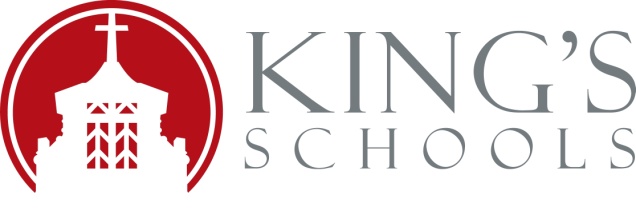  Nomination Form2016 King’s Schools Distinguished Alumni Award King’s Schools annually presents its Distinguished Alumni Award at the Awards Assembly in May. The criteria for selection of our Distinguished Alumni is inspired by the four pillars of King’s Schools - Academic Excellence, Christian Commitment, Caring Community and Rich Heritage. I submit the following graduate for consideration for the Distinguished Alumni Award:Name _________________________ Class of ____________ List accomplishments of the nominee: Why do you feel it is appropriate for the King’s Schools to honor this nominee? List other factors you feel are relevant to your nomination: Your name _________________________ Your phone ________________ Your e-mail _________________________ You Nomination must be submitted by: Monday, February 29th, 2016Please return to: Deb SiersKing’s Alumni Office19303 Fremont Avenue North, MS 15Seattle, Washington  98133Phone: (206) 289-7979 Email: alumni@kingsschools.org